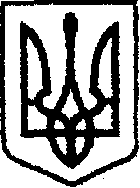 У К Р А Ї Н Ачернігівська обласна державна адміністраціяУПРАВЛІННЯ  КАПІТАЛЬНОГО БУДІВНИЦТВАН А К А ЗПро  створення приймальної комісіїУ зв’язку з виробничою необхідністю та для прийняття робіт з поточного середнього ремонту, наказую:Створити комісію для прийняття робіт з поточного середнього ремонту автомобільної дороги комунальної власності по вул.Комунальна в м.Семенівка, Семенівського району,Чернігівської області.Залучити до складу комісії відповідно до листа Семенівської міської ради від 19.06.2019№01-23/1138 (за згодою):Залучити до складу комісії:Затвердити склад  комісії згідно з додатком. Контроль за виконанням наказу залишаю за собою.Складкомісії для прийняття робіт з поточного середнього ремонту автомобільної дороги комунальної власності вул.Комунальна в м.Семенівка, Семенівського району,  Чернігівської областіГолова комісії:Члени комісії:«19»06  2019м. Чернігів№215Кравцова О.В.Заступника міського голови з питань діяльності виконавчих органівМкртчяна А. В.генерального підрядника ФОП Мкртчян Л.З.Примака М. М.головного інженера проекту ТОА «Дорпроектбуд»НачальникА.ТИШИНАДодаток наказ начальника Управління капітального будівництва обласної державної адміністрації «19»  _____06_____  року  № __215__Стариш В.Ф. Начальник відділу експлуатаційного утримання автомобільних доріг Кравцов О.В.Заступник міського голови з питань діяльності виконавчих органівЗаступник міського голови з питань діяльності виконавчих органівМкртчян А. В.Генеральний  підрядник ФОП Мкртчян Л.З.Генеральний  підрядник ФОП Мкртчян Л.З.Примак М. М.Примак М. М.Головний  інженер проекту ТОА «Дорпроектбуд»Шаропатий Р.В.Провідний інженер відділу технічного контролю автомобільних доріг УКБ Чернігівської ОДАПровідний інженер відділу технічного контролю автомобільних доріг УКБ Чернігівської ОДАЗавідувач сектора розвитку мережі автомобільних доріг І.СЕРГІЄНКО 